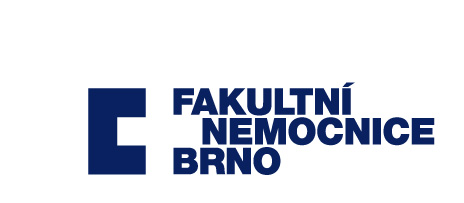 ZÁVAZEK K OBCHODNÍMU ZVÝHODNĚNÍ I.Účastníci1. Odběratel:     Fakultní nemocnice Brnosídlo:		Jihlavská 20, 625 00 Brno                                 jednající:  	MUDr. Roman Kraus, MBA, ředitelIČ: 	    	65269705DIČ: 		CZ65269705 bank. spojení: 	ČNB, Rooseveltova 18, 601 10 Brnoč. účtu:		................................Fakultní nemocnice je státní příspěvková organizace zřízená rozhodnutím Ministerstva zdravotnictví. Nemá zákonnou povinnost zápisu do Obchodního rejstříku, je zapsána v živnostenském rejstříku vedeného Živnostenským úřadem města Brna.(dále jen odběratel)2. Dodavatel: 	G.P.S. Ofa s.r.o.sídlo:  		Mezouň 86, 267 18, Vysoký Újezd u Berounajednající: 	Ing. Vítězslav Krudenc, jednatelIČ: 		62955179	DIČ: 		CZ 62955179	 bank. spojení: 	UniCredit Bank Czech Republic and Slovakia, a. s.č. účtu:		...................................Kontaktní e-mailová adresa: ...................................Společnost je zapsána v obchodním rejstříku vedeném u Městského soudu v Praze složka C 40579. (dále jen dodavatel)II.PředmětPředmětem závazku dodavatele je poskytnutí finanční bonifikace (dále jen „bonus“) odběrateli. Závazek dodavatele poskytnout odběrateli bonus se vztahuje na dodávané zboží z divize ortopedie a traumatologie.Nárok na bonus odběrateli vzniká od .......................... po ukončení každého kalendářního roku. Výpočet bonusu je upraven v Příloze č. 1 vždy konkrétně pro určité zboží nebo skupinu zboží, a to v závislosti na celkové ceně množství konkrétního zboží, které Odběratel odebere v průběhu kalendářního roku. Pro účely této dohody se za cenu považuje cena zboží bez DPH.Dodavatel se zavazuje poskytnout odběrateli bonus dle Přílohy č. 1 v zákonných penězích poukázáním příslušné částky na bankovní účet odběratele nebo vzájemným započtením závazků a pohledávek. Bonus je splatný na základě opravného daňového dokladu vystaveného ke dni vzájemného odsouhlasení, a to nejpozději do posledního kalendářního dne měsíce následujícího po skončení daného období se splatností 30 dní od data vystavení. Datem uskutečnění zdanitelného plnění je datum vzájemného odsouhlasení. Opravný daňový doklad musí splňovat veškeré náležitosti dle platné legislativy, především zákona č. 235/2004 Sb. v platném znění. K základu daně na opravném daňovém dokladu bude připočtena zákonná sazba DPH odpovídající původnímu plnění. Přílohou opravného daňového dokladu bude seznam původních daňových dokladů, ze kterých se bonus počítá. V případě, že doklad nebude splňovat veškeré náležitosti dle platné legislativy, bude vrácen dodavateli k přepracování se lhůtou opravy do 5 pracovních dní od odeslání, splatnost dokladu se v tomto případě ovšem neprodlužujeOdběratel bere na vědomí, že vznik nároku na bonus je podmíněn skutečností, že odběratel nebude k rozhodnému dni v prodlení se zaplacením vystavených faktur.III.Závěrečná ustanoveníDodavatel uvádí, že informace o výši Bonusu a zdravotnickém materiálu považuje za informace významné ve smyslu zákonné definice obchodního tajemství (§ 504 zákona č. 89/2012 Sb., občanský zákoník), neboť všeobecný přístup k těmto informacím může mít podstatný dopad na ekonomické výsledky a tržní postavení Dodavatele. Odběratel prohlašuje, že i pro něj jsou informace o výši objemového bonusu a zdravotnickém materiálu informace významné ve smyslu zákonné definice obchodního tajemství (§ 504 zákona č. 89/2012 Sb., občanský zákoník), neboť všeobecný přístup k těmto informacím může mít podstatný dopad na jeho ekonomické výsledky a vyjednávací pozici.Smluvní strany se dohodly, že bez předchozího písemného souhlasu druhé strany nezveřejní či jiným způsobem nezpřístupní třetím osobám podmínky této spolupráce ani jiné informace o vzájemných obchodních vztazích, a to i po skončení či zániku této spolupráce.Smluvní strany rovněž shodně prohlašují, že vzhledem k tomu, že způsob výpočtu objemového bonusu obsažený v Příloze č. 1 je vzorcem a výpočtem, resp. způsobem kalkulace, na které se dle § 3 odst. 2 písm. b) Zákona o registru smluv nevztahuje povinnost uveřejnění, nebude obsah závazku týkající se výpočtu bonusu předmětem uveřejnění, a to nejméně v rozsahu Přílohy č. 1.Smluvní strany se dohodly, že v případě nutnosti publikace této spolupráce dle zákona č. 340/2015 Sb., o zvláštních podmínkách účinnosti některých smluv, uveřejňování těchto smluv a o registru smluv, či dle jiných právních předpisů, budou postupovat dle článku III. bod 2. a 3.  Dále se Smluvní strany dohodly, že uveřejnění bude provedeno Odběratelem. Smluvní strany souhlasí, že ustanovení této Dohody označená jako obchodní tajemství, zvláště pak příloha č. 1 této Dohody, nebudou předmětem uveřejnění. Závazek je činěn na ..............................a nabývá platnosti dnem podpisu oběma smluvními stranami a účinnosti dnem zveřejnění v registru smluv s možností výpovědi ve tříměsíční výpovědní lhůtě, která počíná plynout prvním dnem kalendářního čtvrtletí následujícího po doručení výpovědi odběrateli..............................................................................................................................Tento dokument je vypracován ve 2 vyhotoveních s platností originálu, z nichž každý účastník obdrží po jednom.V Praze dne …………..	           					V Brně dne ...............................Za dodavatele:                                                                            	Za odběratele:Ing. Vítězslav Krudenc						MUDr. Roman Kraus, MBAJednatel							Ředitel...........................................................                                        	...........................................................Příloha č. 1 – bonusové schéma